Graceville station accessibility upgrade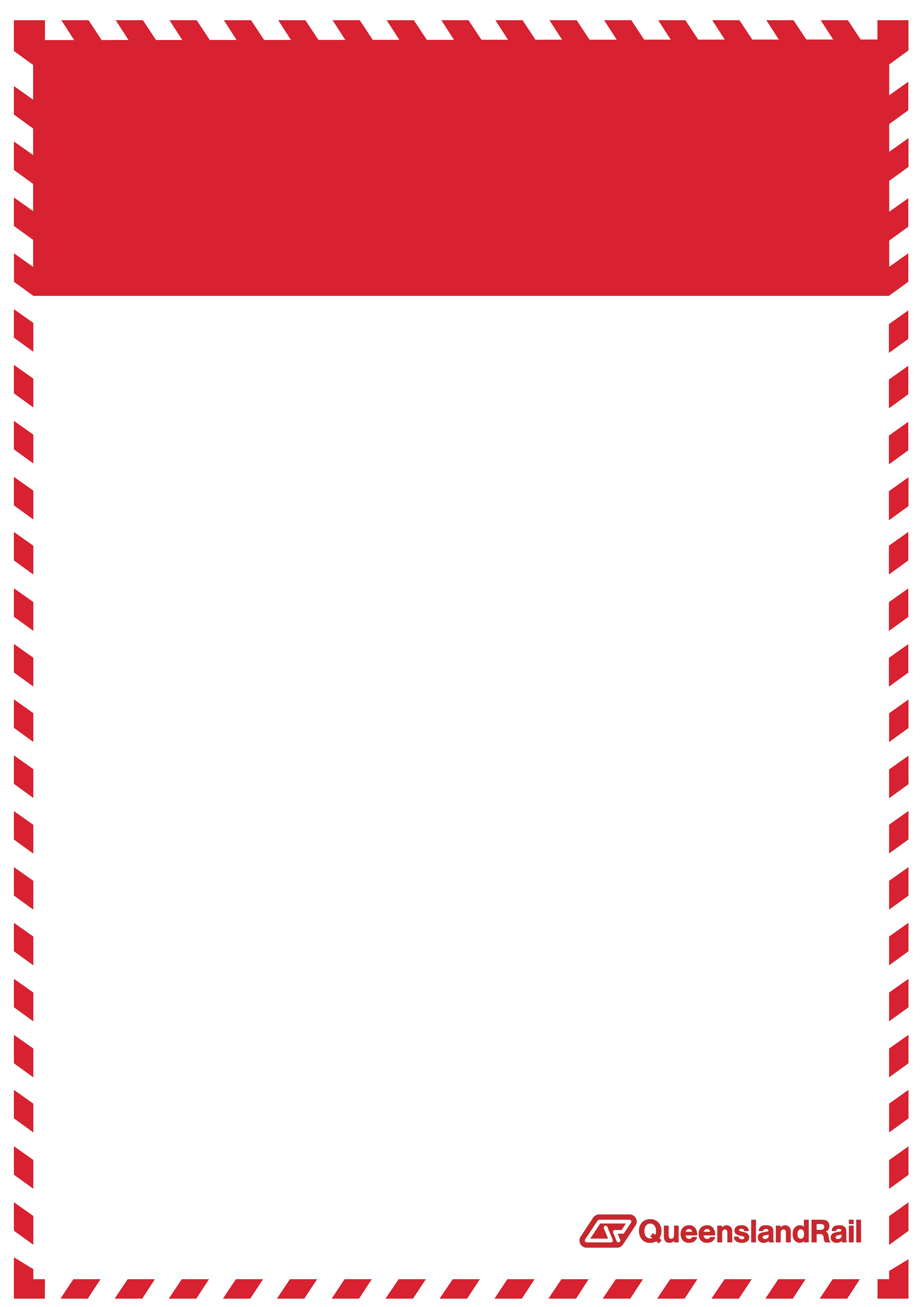 Night works – April 2016As part of preparatory work for the Graceville station accessibility upgrade, overhead equipment upgrade work will occur overnight on from Sunday 10 April to Thursday 14 April 2016, from Sunday 17 April to Thursday 21 April 2016 and from Sunday 24 April to Thursday 28 April 2016, between the hours of 11pm and 5am each night. Works will not affect the first service each day.Scheduled night worksKeeping you informedQueensland Rail is committed to keeping stakeholders and the community informed about this project. For more information, please contact the Stakeholder Engagement team on 1800 722 203 (free call), email stationsupgrade@qr.com.au or visit www.queenslandrail.com.auLocationDates and hours of workType of workGraceville stationSunday 10 April to Thursday 14 April 201611pm to 5am each night(over 5 nights)Sunday 17 April to Thursday 21 April 201611pm to 5am each night(over 5 nights)Sunday 24 April to Thursday 28 April 201611pm to 5am each night (over 5 nights)ANZAC Day dawn services will not be affectedOverhead equipment upgrade workThis work will involve the use of the following machinery:On-track vehicles, trucks and cranes with bright flashing lights and reversing beepersHand tools and light powered equipment Mobile lighting towers Vehicle movementsAs part of this work, a lane closure and traffic management controls will be in place on Appel Street between Randolph Street and Evadne Street to allow for machinery and vehicle parking. A small crane will be positioned in this area to lift equipment and materials into the rail corridor.Residents adjacent to Graceville station may experience some noise from truck movements and construction activity. Mobile lighting towers will be used during night works. Queensland Rail is aware that such operations may cause temporary inconvenience to our valued neighbours. While every effort will be made to carry out these works with minimal disruption, Queensland Rail apologises for any inconvenience and thanks the local community for their cooperation during these important works.As part of this work, a lane closure and traffic management controls will be in place on Appel Street between Randolph Street and Evadne Street to allow for machinery and vehicle parking. A small crane will be positioned in this area to lift equipment and materials into the rail corridor.Residents adjacent to Graceville station may experience some noise from truck movements and construction activity. Mobile lighting towers will be used during night works. Queensland Rail is aware that such operations may cause temporary inconvenience to our valued neighbours. While every effort will be made to carry out these works with minimal disruption, Queensland Rail apologises for any inconvenience and thanks the local community for their cooperation during these important works.As part of this work, a lane closure and traffic management controls will be in place on Appel Street between Randolph Street and Evadne Street to allow for machinery and vehicle parking. A small crane will be positioned in this area to lift equipment and materials into the rail corridor.Residents adjacent to Graceville station may experience some noise from truck movements and construction activity. Mobile lighting towers will be used during night works. Queensland Rail is aware that such operations may cause temporary inconvenience to our valued neighbours. While every effort will be made to carry out these works with minimal disruption, Queensland Rail apologises for any inconvenience and thanks the local community for their cooperation during these important works.